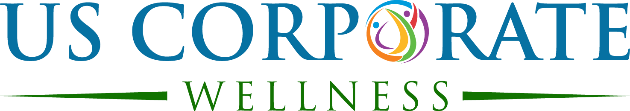 Coach Huddle Q2 2022April 21st/22nd Welcome to our new coaches: Leigh, Mykenzie and Suzie!Welcome back to Tami Duncan!Brad: Updates and Opportunities3rd Annual Rocky Mountain Coaching Retreat! Sept. 16th-18th  Catalyst Coaching InstituteWelcome to our new mentor coaches: Brian, Meghan, Yvette and Deb!NBHWC change: 18 credits of mentor coaching towards recertificationBe a Catalyst! Gear: https://teespring.com/stores/be-a-catalystReminders and ResourcesFree access to Catalyst webinars!For NBHWC approved courses:Log into your account: Education: NBHWC Approved CE Courses: Join free!New resource: Writing SOAP notes (attached)Account audits due by the 4th Invoices due monthlyRequest to offer 1 hour per month of evening (5 PM or later) or weekend appointment slots beginning in May – thank you!Mary:Survey linksExpiration date on SOAPTime Zones on CalendarsInfo Button Contract Questions and Highlights: Mary and SabrynaRefer to handout for lots of great details!!Connect with other USCW Coaches!Zoom USCW Coach Consultation Hour at Noon MDT, Facilitated by Deb2nd Thursday of the monthOptional Gatherings ($25 for the hour. No pay for listening to the recording but they are available if interested!)May 12th, June 9th, July 14th, August 11th, September 8th, October 13th, November 10th, December 8th 2022 Huddle dates Q3: July 7th Q4: DATE CHANGEOct. 27th via zoom OROct. 28th in person at Robin’s house in Littleton!Times:Zoom: 5:30-7:30 MTIn person: Lunch 11:30-12:30 (optional). Meeting 12:30-2:30. Quarterly Huddle Invoice - $50 live or $25 if you listen to the recordingCompany Cookout: June 4th 4:00 PM at the Catalyst Ranch (Cooper’s house in Fort Collins!)Training – Focus on the Foundations of Training: Sabryna Liddle and Susan McGarry